Najuspešnejši začetek letaSEAT januarja dosegel prodajni rekord/	Znamka je januarja prodala 38.900 vozil, 20,4 % več kot v istem mesecu leta 
2017/	Dvomestna rast prodaje v Španiji, Nemčiji in Franciji; nova Arona dala zagon rekordnim rezultatom/	SEAT vstopa v Novo Zelandijo in je zdaj prisoten na vseh petih celinahLjubljana, 15. 2. 2018 – SEAT je odlično začel leto 2018 in je z globalno prodajo zabeležil rekordne rezultate. V prvem mesecu letošnjega leta je tako prodal 38.900 vozil, kar je 20,4 % več kot v letu 2017 (32.300), s čimer je dosegel doslej najboljši januarski prodajni rezultat. Prihod Arone v prodajne salone v zadnjih tednih leta 2017 je vplival na močan porast SEAT-ovih prodajnih številk. Samo v januarju je bilo prodanih 4.600 primerkov tega novega crossoverja, čeprav je prodaja šele v začetni fazi. SEAT s temi rezultati že šesto leto zapored začenja z rastjo prodaje, potem ko je preteklo leto zaključil s 14,6-odstotno rastjo, kumulativno pa je med letoma 2012 in 2017 zabeležil kar 45,9-odstotno rast.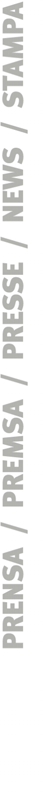 SEAT-ov podpredsednik za področje prodaje in trženja Wayne Griffiths je povedal: "Leto 2018 se je začelo z odličnimi rezultati, z največjim obsegom prodaje v naši zgodovini, in nadaljuje se enako pozitiven trend kot v letu 2017. Ateca nam je zagotovila stabilno rast v lanskem letu, Arona pa bo gonilo naše prodajne rasti v letu 2018. Skupaj z Ibizo in našim najbolje prodajanim modelom, Leonom, sta to stebra naše znamke." Griffiths je poudaril, da "smo januarja poleg rasti prodaje na naših ključnih trgih dosegli napredek tudi s strategijo internacionalizacije znamke: v Alžiriji smo začeli prodajati novo Ibizo, na Novi Zelandiji pa smo odprli prvo SEAT-ovo avtohišo."Januarja so v Španiji, Nemčiji in Veliki Britaniji ohranili visoko rast prodaje, ki je zaznamovala konec leta 2017. Največ SEAT-ovih vozil je bilo prodanih v Španiji, kar 8.000 (+20,3 %), sledita ji Nemčija (6.500; +12,0 %) in Velika Britanija (4.200; +9,9 %). Ostale države, kjer so zabeležili visoko rast, so bile Francija (2.000; +15,1 %), Avstrija (1.900; +7,4 %), kjer se je SEAT prvič uvrstil med najbolje prodajane znamke, in Švica (1.000; +14,3 %).SEAT je januarja tudi okrepil strategijo internacionalizacije in je prodal 2.200 vozil v Alžirijo, kjer ima znamka svoje montažne obrate in je začela prodajati peto generacijo Ibize.Alžirija je postala SEAT-ov četrti trg po obsegu prodaje v prvem mesecu leta. Poleg tega je SEAT začel poslovati tudi na Novi Zelandiji, kjer so v Aucklandu odprli prvo avtohišo. Znamka je zdaj tako prisotna na vseh petih celinah.Mednarodna ofenziva znamke napreduje vzporedno s širitvijo modelskega portfelja. Potem ko je v preteklih dveh letih stekla prodaja modelov Ateca, Leon, Ibiza in Arona, bo SEATv letu 2018 v ponudbo vključil še novi SUV za sedem potnikov. Prav tako namerava SEAT v letošnjem letu na trg pripeljati Arono s pogonom na stisnjeni zemeljski plin, ki bo dopolnila ponudbo obstoječih modelov s pogonom na plin, v kateri so že Mii, Ibiza in Leon.SEAT je edino špansko podjetje v svoji panogi, ki pokriva celotni razpon avtomobilske proizvodnje – od dizajna, razvoja in proizvodnje do trženja. Je član koncerna Volkswagen in mednarodno podjetje s sedežem v Martorellu (Barcelona). Izvaža 80 odstotkov svojih vozil in je prek prodajne mreže, v katero je vključenih 1.700 partnerskih avtohiš, prisoten v 80 državah. V letu 2017 je SEAT v svetovnem merilu prodal skoraj 470.000 vozil.Skupina SEAT zaposluje nekaj manj kot 14.700 ljudi. Ti delajo v treh proizvodnih centrih – Barcelona, El Prat de Llobregat in Martorell, kjer med drugim izdelujejo prodajno izjemno uspešne modele Ibiza, Leon in Arona. Na Češkem izdelujejo Ateco in Toledo, na Portugalskem Alhambro in na Slovaškem Mii.Multinacionalno podjetje ima tudi tehnični center, v katerem dela 1.000 inženirjev. Njihov cilj je postati gonilna sila na področju inovacij za vodilnega industrijskega investitorja v raziskave in razvoj v Španiji. SEAT v svoji modelski paleti že ponuja najsodobnejšo povezljivostno tehnologijo, trenutno pa se osredotoča na globalno digitalizacijo, ki je bistvena v zagotavljanju mobilnosti za prihodnost.Sonja Cingesar,marketing SEATSEAT CommunicationsCristina Vall-LlosadaVodja korporativnega komuniciranja T / +34 93 708 53 78M/ +34 646 295 296cristina.vall-llosada@seat.eshttp://seat-mediacenter.comEzequiel AvilésKorporativno komuniciranje T / +34 93 708 59 50M/ +34 646 303 738ezequiel.aviles@seat.es